Střední zdravotnická škola, Karviná, příspěvková organizace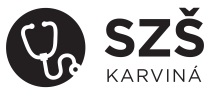 		                      Borovského 2315/1, 733 01 Karviná - MizerovVýsledky 3. kola přijímacího řízení pro školní rok 2020/2021Obor Ošetřovatel 53-41-H/01Karviná 1. 9. 2020Mgr. Wiesław Farana      ředitel školyP.ČANONYMNÍ IDBODY CELKEMPŘIJAT1.536140ano